Publicado en Murcia el 26/01/2018 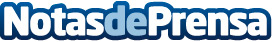 Cómo utilizar las redes sociales para una correcta atención al clienteLas redes sociales son uno de los espacios naturales donde los clientes y potenciales se encuentran por naturaleza. Por eso, los perfiles de las plataformas 2.0 utilizados por las marcas sirven como ventana para que los usuarios expresen sus opiniones, dudas, quejas, requerimientos e incluso den sugerenciasDatos de contacto:jose Guellcom691010418Nota de prensa publicada en: https://www.notasdeprensa.es/como-utilizar-las-redes-sociales-para-una Categorias: Comunicación Marketing Emprendedores E-Commerce Recursos humanos http://www.notasdeprensa.es